Containment in Korea & VietnamKorea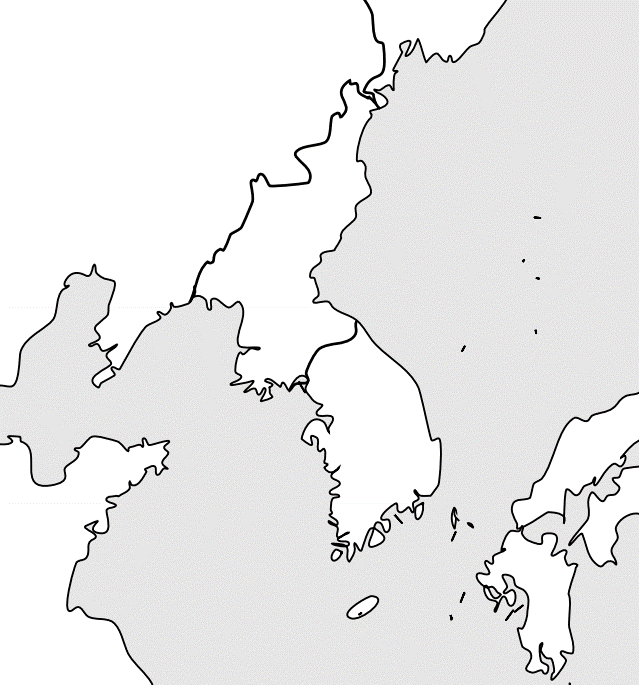 Douglas MacArthurLeads ________ and _________ forces 
in KoreaWants to use __________________ on North 
Korea & ChinaDisobeys ___________________ orders and 
is relieved from dutyVietnamCommunist _______________ Vs. Democratic _______________Ho Chi Minh leads _______________ (North’s army)___________________ warfare examples: The Vietnam War at HomeMany ____________ against the war, ______________, and _____________ campaignsViolence at protests at _________________________ in 1970Makes the war extremely ____________Terms to Know_______________________________ – authorizes Pres. Johnson to escalate the war_______________________ – Vietcong surprise attack_________________ – President Nixon’s policy to end the war by withdrawing troopsThe Paris Peace AgreementIn 1973, ________________ convinces ________________ that they would not abandon them if they signed a peace accord Open ________________ end between the US and __________________________________________ continued as South Vietnamese battled the CommunistsIn 1975, ________________ fell and Vietnam was united under ________________Comparing the ConflictsThe Korean War			The Vietnam War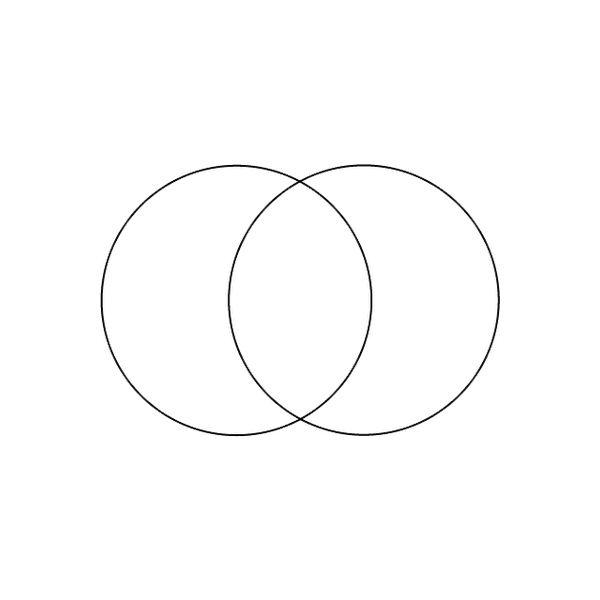 